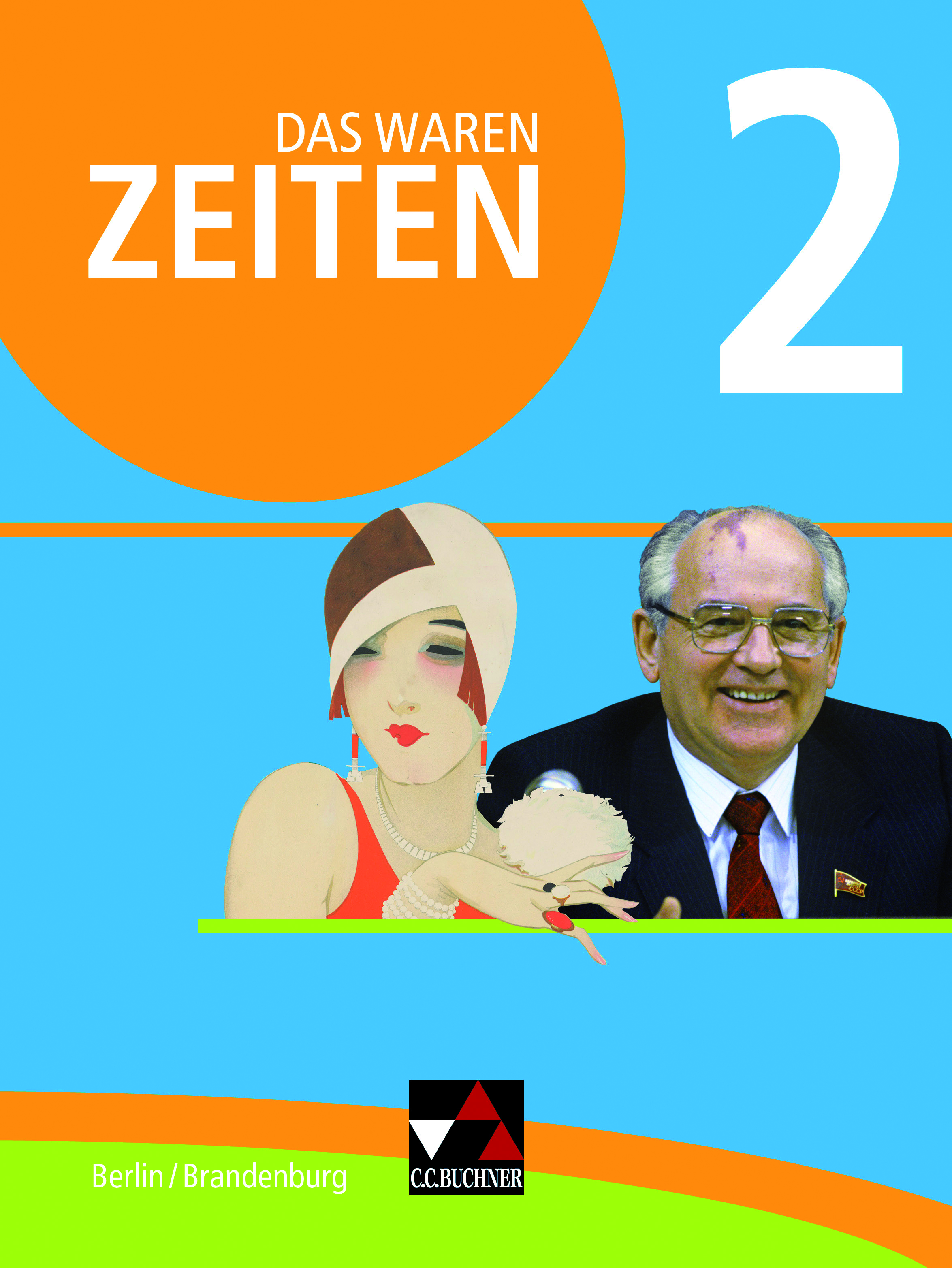 Matrix für die Zuordnung der fachbezogenen Kompetenzen nach dem Rahmenlehrplan (Niveaustufen F-H)DeutenAnalysierenMethoden anwendenUrteilen und sich orientierenHistorisch erzählen (darstellen)Verschiedene Perspektiven auf denselben Sachverhalt vergleichen und als Ausdruck von Werten unterschiedlicher Gruppen erklärenDie Aussagekraft von Quellen erläutern; (verdeckte/offene) Absichten der Quellenautoren erklären und beurteilenHistorische Handlungsalternativen diskutieren; Veränderungen des Handelns mit gewandelten Wertmaßstäben begründenHistorische Veränderungen nach Kriterien beschreiben, untersuchen und aus verschiedenen Perspektiven beurteilenD1D2D3D4Bei geschichtskulturellen Darstellungen zwischen Belegtem und Erfundenem unterscheidenGestaltungsmittel beschreiben und deren Funktion und Wirkung untersuchenDie in Darstellungen zum Ausdruck kommenden Wertungen und Absichten vergleichen und diskutieren Begründen, warum Geschichte immer wieder neu und aus verschiedenen Perspektiven auch anders geschrieben wirdA1A2A3A4Kernaussagen von Quellen und Darstellungen identifizieren und in eigenen Worten zusammenfassenFundstellen und Zitate formal korrekt kennzeichnen und wiedergebenDie Glaubwürdigkeit von Informationen unter Anleitung kritisch bewerten;das eigene Vorgehen begründen und reflektierenFachbegriffe vernetzt darstellen; die Bedeutung von Begriffen in verschiedenen Kontexten untersuchen und reflektierenM1M2M3M4Werturteile auf der Grundlage der Menschenrechte beurteilenGemeinsamkeiten und Unterschiede von historischen und gegenwärtigen Werten erörternDie Vielfalt gegenwärtiger Werturteile erörtern und in ihrer Unterschiedlichkeit würdigenBegründen, welche Bedeutung die individuellen Werteurteile für die lebensweltliche Orientierung habenU1U2U3U4Eine schlüssige, an Fakten gebundene und abwägende Darstellung formulierenBeginn und Abschluss einer Darstellung begründenZwischen Ursachen, Anlass und Auswirkungen begründend unterscheidenHistorische Darstellungen kritisch bewerten;abwägend argumentierenH1H2H3H4Rahmenlehrplan
Das waren ZeitenSchwerpunktmäßig abgedeckte KompetenzbereicheSchwerpunktmäßig abgedeckte KompetenzbereicheSchwerpunktmäßig abgedeckte KompetenzbereicheSchwerpunktmäßig abgedeckte KompetenzbereicheSchwerpunktmäßig abgedeckte KompetenzbereicheDeutenAnalysierenMethodenUrteilenErzählen1. Basismodule 9/101. Basismodule 9/101.1 Demokratie und DiktaturErster Weltkrieg: Ursachen und Folgen für Deutschland, Europa und die WeltWeimarer Republik: Gefährdungen und Chancen der ersten deutschen DemokratieOrientierung gewinnen: Welche Chancen und Belastungen kennzeichneten die Weimarer Republik?Orientierung gewinnen: Welche Chancen und Belastungen kennzeichneten die Weimarer Republik?Orientierung gewinnen: Welche Chancen und Belastungen kennzeichneten die Weimarer Republik?Orientierung gewinnen: Welche Chancen und Belastungen kennzeichneten die Weimarer Republik?Orientierung gewinnen: Welche Chancen und Belastungen kennzeichneten die Weimarer Republik?Orientierung gewinnen: Welche Chancen und Belastungen kennzeichneten die Weimarer Republik?Erster Weltkrieg: Ursachen und Folgen für Deutschland, Europa und die WeltWeimarer Republik: Gefährdungen und Chancen der ersten deutschen DemokratieEuropäische Außenpolitik in der Krise (S. 14-15)D1, D3A3M1, M2H1Erster Weltkrieg: Ursachen und Folgen für Deutschland, Europa und die WeltWeimarer Republik: Gefährdungen und Chancen der ersten deutschen DemokratieMaterialschlachten und Massensterben (S. 16-17)D1H4Erster Weltkrieg: Ursachen und Folgen für Deutschland, Europa und die WeltWeimarer Republik: Gefährdungen und Chancen der ersten deutschen DemokratieNovemberrevolution und Zusammenbruch der Monarchie (S. 18-19)D2, D3H1, H3Erster Weltkrieg: Ursachen und Folgen für Deutschland, Europa und die WeltWeimarer Republik: Gefährdungen und Chancen der ersten deutschen DemokratieDer Friede von Versailles – Vertrag oder Diktat? (S. 20-21)A4M1, M2U2Erster Weltkrieg: Ursachen und Folgen für Deutschland, Europa und die WeltWeimarer Republik: Gefährdungen und Chancen der ersten deutschen DemokratieWelche Republik? Welche Demokratie? (S. 22-23)D2, D3U2Erster Weltkrieg: Ursachen und Folgen für Deutschland, Europa und die WeltWeimarer Republik: Gefährdungen und Chancen der ersten deutschen DemokratieMethode: Plakate untersuchen (S. 24-25)D1, D2A2, A3M1U2H1Parlamentarische Demokratie – republikanische Verfassung (S. 26-27)M4H1, H4Republik in Gefahr!  (S. 28-29)D1, D2, D3A2M1, M2U1, U2, U4Bettelarme Millionäre – Inflation und soziale Konflikte (S. 30-31)D4M1, M2H1Außenpolitik – von Feind- zu Partnerschaften (S. 32-33)D2, D3M1, M2, M4H3„Goldene Zwanziger“? – eine künstlerische und kulturelle Blütephase (S. 34-35)  D1, D2, D4A3, A4M1, M2H4„Schwarzer Freitag“ – Börsencrash und Ausbruch der Weltwirtschaftskrise (S. 38-39)M1H1, H3Kampf um die Republik (S. 40-41)D2, D3A2M1, M2H1, H2Der 30. Januar 1933 – Hitler wird Reichskanzler (S. 42-43)D1, D3M1, M4U3, U4H4Geschichte kontrovers:Gescheiterte oder zerstörte Demokratie? (S. 44-45)D4 A3, A4M1, M2Das weiß ich – das kann ich (S. 46-47)M4U1H1, H4Ideologie und Herrschaft des NSZweiter Weltkrieg und Holocaust/Völkermord/Mord 
(Täter; Opfergruppen: Juden, Sinti und Roma, Behinderte, Homosexuelle, politischer Widerstand u. a.)Widerstand gegen die NS-Herrschaft in Deutschland und EuropaGeschichtskultur: Erinnern an Vergangenheit 
(in Ost und West)Orientierung gewinnen: Wie konnte Hitler in Deutschland eine Diktatur aufbauen und aufrechterhalten? (S. 48-49)Orientierung gewinnen: Wie konnte Hitler in Deutschland eine Diktatur aufbauen und aufrechterhalten? (S. 48-49)Orientierung gewinnen: Wie konnte Hitler in Deutschland eine Diktatur aufbauen und aufrechterhalten? (S. 48-49)Orientierung gewinnen: Wie konnte Hitler in Deutschland eine Diktatur aufbauen und aufrechterhalten? (S. 48-49)Orientierung gewinnen: Wie konnte Hitler in Deutschland eine Diktatur aufbauen und aufrechterhalten? (S. 48-49)Orientierung gewinnen: Wie konnte Hitler in Deutschland eine Diktatur aufbauen und aufrechterhalten? (S. 48-49)Ideologie und Herrschaft des NSZweiter Weltkrieg und Holocaust/Völkermord/Mord 
(Täter; Opfergruppen: Juden, Sinti und Roma, Behinderte, Homosexuelle, politischer Widerstand u. a.)Widerstand gegen die NS-Herrschaft in Deutschland und EuropaGeschichtskultur: Erinnern an Vergangenheit 
(in Ost und West)Welche Ziele verfolgte die NSDAP?  (S. 50-51)D1, D2U1, U4H1Ideologie und Herrschaft des NSZweiter Weltkrieg und Holocaust/Völkermord/Mord 
(Täter; Opfergruppen: Juden, Sinti und Roma, Behinderte, Homosexuelle, politischer Widerstand u. a.)Widerstand gegen die NS-Herrschaft in Deutschland und EuropaGeschichtskultur: Erinnern an Vergangenheit 
(in Ost und West)Machtausbau der NSDAP (S. 52-53)D3, D4M1U2H1Ideologie und Herrschaft des NSZweiter Weltkrieg und Holocaust/Völkermord/Mord 
(Täter; Opfergruppen: Juden, Sinti und Roma, Behinderte, Homosexuelle, politischer Widerstand u. a.)Widerstand gegen die NS-Herrschaft in Deutschland und EuropaGeschichtskultur: Erinnern an Vergangenheit 
(in Ost und West)Überall Propaganda (S. 54-55)A2, A3M4H1Ideologie und Herrschaft des NSZweiter Weltkrieg und Holocaust/Völkermord/Mord 
(Täter; Opfergruppen: Juden, Sinti und Roma, Behinderte, Homosexuelle, politischer Widerstand u. a.)Widerstand gegen die NS-Herrschaft in Deutschland und EuropaGeschichtskultur: Erinnern an Vergangenheit 
(in Ost und West)Die Erziehung der Jugend (S. 56-57)D1, D4M1U1Ideologie und Herrschaft des NSZweiter Weltkrieg und Holocaust/Völkermord/Mord 
(Täter; Opfergruppen: Juden, Sinti und Roma, Behinderte, Homosexuelle, politischer Widerstand u. a.)Widerstand gegen die NS-Herrschaft in Deutschland und EuropaGeschichtskultur: Erinnern an Vergangenheit 
(in Ost und West)Nationalsozialistische Politik und privates Leben (S. 58-59)D1A3M1, M4H4Ideologie und Herrschaft des NSZweiter Weltkrieg und Holocaust/Völkermord/Mord 
(Täter; Opfergruppen: Juden, Sinti und Roma, Behinderte, Homosexuelle, politischer Widerstand u. a.)Widerstand gegen die NS-Herrschaft in Deutschland und EuropaGeschichtskultur: Erinnern an Vergangenheit 
(in Ost und West)Ausgrenzung und Verfolgung (S. 60-61)D2M1, M2, M3U1H1Ideologie und Herrschaft des NSZweiter Weltkrieg und Holocaust/Völkermord/Mord 
(Täter; Opfergruppen: Juden, Sinti und Roma, Behinderte, Homosexuelle, politischer Widerstand u. a.)Widerstand gegen die NS-Herrschaft in Deutschland und EuropaGeschichtskultur: Erinnern an Vergangenheit 
(in Ost und West)Schulden für die Aufrüstung (S. 62-63)A3M1, M2H1; H4Ideologie und Herrschaft des NSZweiter Weltkrieg und Holocaust/Völkermord/Mord 
(Täter; Opfergruppen: Juden, Sinti und Roma, Behinderte, Homosexuelle, politischer Widerstand u. a.)Widerstand gegen die NS-Herrschaft in Deutschland und EuropaGeschichtskultur: Erinnern an Vergangenheit 
(in Ost und West)Friedensversprechen und Kriegsvorbereitung (S. 64-65)D2A2M1, M3U2H4Ideologie und Herrschaft des NSZweiter Weltkrieg und Holocaust/Völkermord/Mord 
(Täter; Opfergruppen: Juden, Sinti und Roma, Behinderte, Homosexuelle, politischer Widerstand u. a.)Widerstand gegen die NS-Herrschaft in Deutschland und EuropaGeschichtskultur: Erinnern an Vergangenheit 
(in Ost und West)Methode: Reden analysieren (S. 66-67)D2A2M1, M2Ideologie und Herrschaft des NSZweiter Weltkrieg und Holocaust/Völkermord/Mord 
(Täter; Opfergruppen: Juden, Sinti und Roma, Behinderte, Homosexuelle, politischer Widerstand u. a.)Widerstand gegen die NS-Herrschaft in Deutschland und EuropaGeschichtskultur: Erinnern an Vergangenheit 
(in Ost und West)Die deutsche Aggressionspolitik steuert auf den Krieg zu (S. 68-69)D1, D3M1U2H1, H2, H4Ideologie und Herrschaft des NSZweiter Weltkrieg und Holocaust/Völkermord/Mord 
(Täter; Opfergruppen: Juden, Sinti und Roma, Behinderte, Homosexuelle, politischer Widerstand u. a.)Widerstand gegen die NS-Herrschaft in Deutschland und EuropaGeschichtskultur: Erinnern an Vergangenheit 
(in Ost und West)Alles ist erlaubt? – Der Terror gegen die Juden wächst (S. 70-71)D2M1, M3, M4U1H1Ideologie und Herrschaft des NSZweiter Weltkrieg und Holocaust/Völkermord/Mord 
(Täter; Opfergruppen: Juden, Sinti und Roma, Behinderte, Homosexuelle, politischer Widerstand u. a.)Widerstand gegen die NS-Herrschaft in Deutschland und EuropaGeschichtskultur: Erinnern an Vergangenheit 
(in Ost und West)Flucht und Exil (S. 72-73)A1, A2, A3U1H4Ideologie und Herrschaft des NSZweiter Weltkrieg und Holocaust/Völkermord/Mord 
(Täter; Opfergruppen: Juden, Sinti und Roma, Behinderte, Homosexuelle, politischer Widerstand u. a.)Widerstand gegen die NS-Herrschaft in Deutschland und EuropaGeschichtskultur: Erinnern an Vergangenheit 
(in Ost und West)Das Deutsche Reich löst den Zweiten Weltkrieg aus (S. 74-75)D2A2, A3M1, M2H1, H4Ideologie und Herrschaft des NSZweiter Weltkrieg und Holocaust/Völkermord/Mord 
(Täter; Opfergruppen: Juden, Sinti und Roma, Behinderte, Homosexuelle, politischer Widerstand u. a.)Widerstand gegen die NS-Herrschaft in Deutschland und EuropaGeschichtskultur: Erinnern an Vergangenheit 
(in Ost und West)Die „Aktion T4“: die Ermordung von Anstaltspatienten (S. 76-77)D2M1, M2U1, U4Ideologie und Herrschaft des NSZweiter Weltkrieg und Holocaust/Völkermord/Mord 
(Täter; Opfergruppen: Juden, Sinti und Roma, Behinderte, Homosexuelle, politischer Widerstand u. a.)Widerstand gegen die NS-Herrschaft in Deutschland und EuropaGeschichtskultur: Erinnern an Vergangenheit 
(in Ost und West)Der Patientenmord an Kindern (S. 78-79)D1, D2, D3M4U1H1, H3Ideologie und Herrschaft des NSZweiter Weltkrieg und Holocaust/Völkermord/Mord 
(Täter; Opfergruppen: Juden, Sinti und Roma, Behinderte, Homosexuelle, politischer Widerstand u. a.)Widerstand gegen die NS-Herrschaft in Deutschland und EuropaGeschichtskultur: Erinnern an Vergangenheit 
(in Ost und West)Methode: Historische Spielfilme analysieren (S. 80-81)D3A1, A2, A3M1, M2, M3H4Ideologie und Herrschaft des NSZweiter Weltkrieg und Holocaust/Völkermord/Mord 
(Täter; Opfergruppen: Juden, Sinti und Roma, Behinderte, Homosexuelle, politischer Widerstand u. a.)Widerstand gegen die NS-Herrschaft in Deutschland und EuropaGeschichtskultur: Erinnern an Vergangenheit 
(in Ost und West)Der Krieg gegen die Sowjetunion – ein Rasse- und Vernichtungskrieg (S. 82-83)D2A2U1, U2, U4H1Sowjetische Kriegsgefangene und Zwangsarbeit (S. 84-85)D1M1U1H1, H4Massenmorde (S. 86-87)D2M1, M4H1, H4Das System der Ghettos und Lager (S. 88-89)A2M1, M2, M4H1Was haben die Menschen gewusst? (S. 90-91)D2, D3M1U1, U2H1Widerstand gegen das „Dritte Reich“ (S. 92-93)D3M1, M2U2H1Das Deutsche Reich im „totalen Krieg“ (S. 94-95)D2A2, A3M4U2, U3, U4Niederlage oder Befreiung? (S. 96-97)D1, D2, D4A4M3 (Interview)U1Das weiß ich – das kann ich! (S. 98-99)A2, A3, A4M4U4H11.2 Der Kalte Krieg: Bipolare Welt und Deutschland nach 19451.2 Der Kalte Krieg: Bipolare Welt und Deutschland nach 1945Die Großmächte USA und UdSSR im Kalten KriegBeide deutsche Staaten zwischen Konfrontation und EntspannungDemokratie und Diktatur: Herrschaft und 
Menschenrechte, Umgang mit Opposition und Vielfalt (z. B. der Lebensweisen), AlltagslebenFriedliche Revolution 1989 und Deutsche 
Einheit als Herausforderung und ProzessGeschichtskultur: Erinnern an VergangenheitOrientierung gewinnen: Was wird aus Deutschland in der Zeit des Kalten Krieges? (S. 102-103)Orientierung gewinnen: Was wird aus Deutschland in der Zeit des Kalten Krieges? (S. 102-103)Orientierung gewinnen: Was wird aus Deutschland in der Zeit des Kalten Krieges? (S. 102-103)Orientierung gewinnen: Was wird aus Deutschland in der Zeit des Kalten Krieges? (S. 102-103)Orientierung gewinnen: Was wird aus Deutschland in der Zeit des Kalten Krieges? (S. 102-103)Orientierung gewinnen: Was wird aus Deutschland in der Zeit des Kalten Krieges? (S. 102-103)Die Großmächte USA und UdSSR im Kalten KriegBeide deutsche Staaten zwischen Konfrontation und EntspannungDemokratie und Diktatur: Herrschaft und 
Menschenrechte, Umgang mit Opposition und Vielfalt (z. B. der Lebensweisen), AlltagslebenFriedliche Revolution 1989 und Deutsche 
Einheit als Herausforderung und ProzessGeschichtskultur: Erinnern an VergangenheitAlltag in Deutschland nach Kriegsende (S. 104-105)D1, D2A3, A4M1, M3H1, H4Die Großmächte USA und UdSSR im Kalten KriegBeide deutsche Staaten zwischen Konfrontation und EntspannungDemokratie und Diktatur: Herrschaft und 
Menschenrechte, Umgang mit Opposition und Vielfalt (z. B. der Lebensweisen), AlltagslebenFriedliche Revolution 1989 und Deutsche 
Einheit als Herausforderung und ProzessGeschichtskultur: Erinnern an VergangenheitWas wird aus Deutschland? (S. 106-107)D1, D2M1H1Die Großmächte USA und UdSSR im Kalten KriegBeide deutsche Staaten zwischen Konfrontation und EntspannungDemokratie und Diktatur: Herrschaft und 
Menschenrechte, Umgang mit Opposition und Vielfalt (z. B. der Lebensweisen), AlltagslebenFriedliche Revolution 1989 und Deutsche 
Einheit als Herausforderung und ProzessGeschichtskultur: Erinnern an VergangenheitAus Verbündeten werden Gegner (S. 108-109)D1, D2, D3A2U2H1, H4Die Großmächte USA und UdSSR im Kalten KriegBeide deutsche Staaten zwischen Konfrontation und EntspannungDemokratie und Diktatur: Herrschaft und 
Menschenrechte, Umgang mit Opposition und Vielfalt (z. B. der Lebensweisen), AlltagslebenFriedliche Revolution 1989 und Deutsche 
Einheit als Herausforderung und ProzessGeschichtskultur: Erinnern an VergangenheitDeutschland zwischen Einheit und Trennung (S. 110-111)D3A3M1, M2, M3Die Großmächte USA und UdSSR im Kalten KriegBeide deutsche Staaten zwischen Konfrontation und EntspannungDemokratie und Diktatur: Herrschaft und 
Menschenrechte, Umgang mit Opposition und Vielfalt (z. B. der Lebensweisen), AlltagslebenFriedliche Revolution 1989 und Deutsche 
Einheit als Herausforderung und ProzessGeschichtskultur: Erinnern an VergangenheitZwei deutsche Staaten entstehen (S. 112-113)D1A2, A3M1, M2H1, H2Die Großmächte USA und UdSSR im Kalten KriegBeide deutsche Staaten zwischen Konfrontation und EntspannungDemokratie und Diktatur: Herrschaft und 
Menschenrechte, Umgang mit Opposition und Vielfalt (z. B. der Lebensweisen), AlltagslebenFriedliche Revolution 1989 und Deutsche 
Einheit als Herausforderung und ProzessGeschichtskultur: Erinnern an VergangenheitDie Bundesrepublik wird Partner in Westeuropa (S. 114-115)D1, D3A2M1U2H4Die Großmächte USA und UdSSR im Kalten KriegBeide deutsche Staaten zwischen Konfrontation und EntspannungDemokratie und Diktatur: Herrschaft und 
Menschenrechte, Umgang mit Opposition und Vielfalt (z. B. der Lebensweisen), AlltagslebenFriedliche Revolution 1989 und Deutsche 
Einheit als Herausforderung und ProzessGeschichtskultur: Erinnern an VergangenheitDie Ostintegration der DDR (S. 116-117)D2M1, M4H4Die Großmächte USA und UdSSR im Kalten KriegBeide deutsche Staaten zwischen Konfrontation und EntspannungDemokratie und Diktatur: Herrschaft und 
Menschenrechte, Umgang mit Opposition und Vielfalt (z. B. der Lebensweisen), AlltagslebenFriedliche Revolution 1989 und Deutsche 
Einheit als Herausforderung und ProzessGeschichtskultur: Erinnern an VergangenheitGeschichte kontrovers: Wer ist schuld an der Teilung? (S. 118-119)D1, D4A3, A4M1, M2U2Die Großmächte USA und UdSSR im Kalten KriegBeide deutsche Staaten zwischen Konfrontation und EntspannungDemokratie und Diktatur: Herrschaft und 
Menschenrechte, Umgang mit Opposition und Vielfalt (z. B. der Lebensweisen), AlltagslebenFriedliche Revolution 1989 und Deutsche 
Einheit als Herausforderung und ProzessGeschichtskultur: Erinnern an VergangenheitDer Mauerbau (S. 120-121)D1, D2U3H1, H4Die Großmächte USA und UdSSR im Kalten KriegBeide deutsche Staaten zwischen Konfrontation und EntspannungDemokratie und Diktatur: Herrschaft und 
Menschenrechte, Umgang mit Opposition und Vielfalt (z. B. der Lebensweisen), AlltagslebenFriedliche Revolution 1989 und Deutsche 
Einheit als Herausforderung und ProzessGeschichtskultur: Erinnern an VergangenheitAufstände gegen die Supermächte (S. 122-123)D1A2, A3M1, M3U2Die Großmächte USA und UdSSR im Kalten KriegBeide deutsche Staaten zwischen Konfrontation und EntspannungDemokratie und Diktatur: Herrschaft und 
Menschenrechte, Umgang mit Opposition und Vielfalt (z. B. der Lebensweisen), AlltagslebenFriedliche Revolution 1989 und Deutsche 
Einheit als Herausforderung und ProzessGeschichtskultur: Erinnern an VergangenheitMethode: Fotografien analysieren (S. 124-125)D1, D2M1, M3H4Die Großmächte USA und UdSSR im Kalten KriegBeide deutsche Staaten zwischen Konfrontation und EntspannungDemokratie und Diktatur: Herrschaft und 
Menschenrechte, Umgang mit Opposition und Vielfalt (z. B. der Lebensweisen), AlltagslebenFriedliche Revolution 1989 und Deutsche 
Einheit als Herausforderung und ProzessGeschichtskultur: Erinnern an VergangenheitUSA und UdSSR – Konkurrenz zweier Supermächte (S. 126-127)M1, M2U1H1Die Großmächte USA und UdSSR im Kalten KriegBeide deutsche Staaten zwischen Konfrontation und EntspannungDemokratie und Diktatur: Herrschaft und 
Menschenrechte, Umgang mit Opposition und Vielfalt (z. B. der Lebensweisen), AlltagslebenFriedliche Revolution 1989 und Deutsche 
Einheit als Herausforderung und ProzessGeschichtskultur: Erinnern an VergangenheitKalter Krieg – heißer Krieg? (S. 128-129)D2, D3A2M1H2Die Großmächte USA und UdSSR im Kalten KriegBeide deutsche Staaten zwischen Konfrontation und EntspannungDemokratie und Diktatur: Herrschaft und 
Menschenrechte, Umgang mit Opposition und Vielfalt (z. B. der Lebensweisen), AlltagslebenFriedliche Revolution 1989 und Deutsche 
Einheit als Herausforderung und ProzessGeschichtskultur: Erinnern an VergangenheitBildung und Erziehung in den beiden deutschen Staaten (S. 130-131)D2M1, M2U4H4Die Großmächte USA und UdSSR im Kalten KriegBeide deutsche Staaten zwischen Konfrontation und EntspannungDemokratie und Diktatur: Herrschaft und 
Menschenrechte, Umgang mit Opposition und Vielfalt (z. B. der Lebensweisen), AlltagslebenFriedliche Revolution 1989 und Deutsche 
Einheit als Herausforderung und ProzessGeschichtskultur: Erinnern an VergangenheitWie lebte man als junger Mensch in den 1950er-Jahren? (S. 132-133)D1A2M2U2, U3H1Die Großmächte USA und UdSSR im Kalten KriegBeide deutsche Staaten zwischen Konfrontation und EntspannungDemokratie und Diktatur: Herrschaft und 
Menschenrechte, Umgang mit Opposition und Vielfalt (z. B. der Lebensweisen), AlltagslebenFriedliche Revolution 1989 und Deutsche 
Einheit als Herausforderung und ProzessGeschichtskultur: Erinnern an VergangenheitAlltag von Männern und Frauen in Ost und West (S. 134-135)D1, D2A1, A2U2H4Die Großmächte USA und UdSSR im Kalten KriegBeide deutsche Staaten zwischen Konfrontation und EntspannungDemokratie und Diktatur: Herrschaft und 
Menschenrechte, Umgang mit Opposition und Vielfalt (z. B. der Lebensweisen), AlltagslebenFriedliche Revolution 1989 und Deutsche 
Einheit als Herausforderung und ProzessGeschichtskultur: Erinnern an VergangenheitArbeitswelten in West und Ost (S. 136-137)M1, M4H1, H4Die Großmächte USA und UdSSR im Kalten KriegBeide deutsche Staaten zwischen Konfrontation und EntspannungDemokratie und Diktatur: Herrschaft und 
Menschenrechte, Umgang mit Opposition und Vielfalt (z. B. der Lebensweisen), AlltagslebenFriedliche Revolution 1989 und Deutsche 
Einheit als Herausforderung und ProzessGeschichtskultur: Erinnern an VergangenheitMethode: Architektur entschlüsseln (S. 138-139)D2M1, M2, M3Die Großmächte USA und UdSSR im Kalten KriegBeide deutsche Staaten zwischen Konfrontation und EntspannungDemokratie und Diktatur: Herrschaft und 
Menschenrechte, Umgang mit Opposition und Vielfalt (z. B. der Lebensweisen), AlltagslebenFriedliche Revolution 1989 und Deutsche 
Einheit als Herausforderung und ProzessGeschichtskultur: Erinnern an VergangenheitOpposition und Widerstand in der DDR (S. 140-141)D3A4M1U1, U2H1, H4Die Großmächte USA und UdSSR im Kalten KriegBeide deutsche Staaten zwischen Konfrontation und EntspannungDemokratie und Diktatur: Herrschaft und 
Menschenrechte, Umgang mit Opposition und Vielfalt (z. B. der Lebensweisen), AlltagslebenFriedliche Revolution 1989 und Deutsche 
Einheit als Herausforderung und ProzessGeschichtskultur: Erinnern an VergangenheitÜberwachung und Terror – Staatssicherheit in der DDR (S. 142-143)D3U4H4Die Großmächte USA und UdSSR im Kalten KriegBeide deutsche Staaten zwischen Konfrontation und EntspannungDemokratie und Diktatur: Herrschaft und 
Menschenrechte, Umgang mit Opposition und Vielfalt (z. B. der Lebensweisen), AlltagslebenFriedliche Revolution 1989 und Deutsche 
Einheit als Herausforderung und ProzessGeschichtskultur: Erinnern an VergangenheitDie Außerparlamentarische Opposition in der BRD (S. 144-145)D1M1U2H1Die Großmächte USA und UdSSR im Kalten KriegBeide deutsche Staaten zwischen Konfrontation und EntspannungDemokratie und Diktatur: Herrschaft und 
Menschenrechte, Umgang mit Opposition und Vielfalt (z. B. der Lebensweisen), AlltagslebenFriedliche Revolution 1989 und Deutsche 
Einheit als Herausforderung und ProzessGeschichtskultur: Erinnern an VergangenheitDie „Rote Armee Fraktion“ (S. 146-147)D1A2, A3M1, M2U1Die Großmächte USA und UdSSR im Kalten KriegBeide deutsche Staaten zwischen Konfrontation und EntspannungDemokratie und Diktatur: Herrschaft und 
Menschenrechte, Umgang mit Opposition und Vielfalt (z. B. der Lebensweisen), AlltagslebenFriedliche Revolution 1989 und Deutsche 
Einheit als Herausforderung und ProzessGeschichtskultur: Erinnern an VergangenheitVon der Konfrontation zur Entspannung (S. 148-149)M1, M2H1, H4Die Großmächte USA und UdSSR im Kalten KriegBeide deutsche Staaten zwischen Konfrontation und EntspannungDemokratie und Diktatur: Herrschaft und 
Menschenrechte, Umgang mit Opposition und Vielfalt (z. B. der Lebensweisen), AlltagslebenFriedliche Revolution 1989 und Deutsche 
Einheit als Herausforderung und ProzessGeschichtskultur: Erinnern an VergangenheitMethode: Karikaturen deuten (S. 150-151)D2A2M1H1, H4Die Großmächte USA und UdSSR im Kalten KriegBeide deutsche Staaten zwischen Konfrontation und EntspannungDemokratie und Diktatur: Herrschaft und 
Menschenrechte, Umgang mit Opposition und Vielfalt (z. B. der Lebensweisen), AlltagslebenFriedliche Revolution 1989 und Deutsche 
Einheit als Herausforderung und ProzessGeschichtskultur: Erinnern an VergangenheitDie Neue Ostpolitik Willy Brandts (S. 152-153)D1, D4M1H1Die Großmächte USA und UdSSR im Kalten KriegBeide deutsche Staaten zwischen Konfrontation und EntspannungDemokratie und Diktatur: Herrschaft und 
Menschenrechte, Umgang mit Opposition und Vielfalt (z. B. der Lebensweisen), AlltagslebenFriedliche Revolution 1989 und Deutsche 
Einheit als Herausforderung und ProzessGeschichtskultur: Erinnern an VergangenheitFeind- und Typenbilder im Kalten Krieg – personenbezogene Darstellungen (S. 154-155)A2, A3M4H4Die Großmächte USA und UdSSR im Kalten KriegBeide deutsche Staaten zwischen Konfrontation und EntspannungDemokratie und Diktatur: Herrschaft und 
Menschenrechte, Umgang mit Opposition und Vielfalt (z. B. der Lebensweisen), AlltagslebenFriedliche Revolution 1989 und Deutsche 
Einheit als Herausforderung und ProzessGeschichtskultur: Erinnern an VergangenheitReformbewegungen im Ostblock (S. 156-157)D3M1U1H1Die Großmächte USA und UdSSR im Kalten KriegBeide deutsche Staaten zwischen Konfrontation und EntspannungDemokratie und Diktatur: Herrschaft und 
Menschenrechte, Umgang mit Opposition und Vielfalt (z. B. der Lebensweisen), AlltagslebenFriedliche Revolution 1989 und Deutsche 
Einheit als Herausforderung und ProzessGeschichtskultur: Erinnern an VergangenheitDie deutsche Einheit (S. 158-159)D1, D3A4M4H2Die Großmächte USA und UdSSR im Kalten KriegBeide deutsche Staaten zwischen Konfrontation und EntspannungDemokratie und Diktatur: Herrschaft und 
Menschenrechte, Umgang mit Opposition und Vielfalt (z. B. der Lebensweisen), AlltagslebenFriedliche Revolution 1989 und Deutsche 
Einheit als Herausforderung und ProzessGeschichtskultur: Erinnern an VergangenheitDeutschland seit 1990 – einig Vaterland? (S. 160-161)D4M1, M2, M3U3, U4H4Die Großmächte USA und UdSSR im Kalten KriegBeide deutsche Staaten zwischen Konfrontation und EntspannungDemokratie und Diktatur: Herrschaft und 
Menschenrechte, Umgang mit Opposition und Vielfalt (z. B. der Lebensweisen), AlltagslebenFriedliche Revolution 1989 und Deutsche 
Einheit als Herausforderung und ProzessGeschichtskultur: Erinnern an VergangenheitDas weiß ich – das kann ich! (S. 162-163)D2A2, A3M1, M4H1, H42. Module im gesellschaftswissenschaftlichen Fächerverbund 9/102. Module im gesellschaftswissenschaftlichen Fächerverbund 9/102.1 Konflikte und Konfliktlösungen (Fallanalyse) 
z.B. NahostkonfliktOrientierung gewinnen: Bleibt die Hoffnung auf Frieden im Nahen Osten vergeblich? (S. 166-167)Orientierung gewinnen: Bleibt die Hoffnung auf Frieden im Nahen Osten vergeblich? (S. 166-167)Orientierung gewinnen: Bleibt die Hoffnung auf Frieden im Nahen Osten vergeblich? (S. 166-167)Orientierung gewinnen: Bleibt die Hoffnung auf Frieden im Nahen Osten vergeblich? (S. 166-167)Orientierung gewinnen: Bleibt die Hoffnung auf Frieden im Nahen Osten vergeblich? (S. 166-167)Orientierung gewinnen: Bleibt die Hoffnung auf Frieden im Nahen Osten vergeblich? (S. 166-167)2.1 Konflikte und Konfliktlösungen (Fallanalyse) 
z.B. NahostkonfliktDer Zionismus (S. 168-169)D1A2, A3M1, M2H12.1 Konflikte und Konfliktlösungen (Fallanalyse) 
z.B. NahostkonfliktPalästina in der Zeit der Weltkriege (S. 170-171)D1, D2M1, M2H12.1 Konflikte und Konfliktlösungen (Fallanalyse) 
z.B. NahostkonfliktStaatsgründung oder Katastrophe? (S. 172-173)D1A4M3U2H12.1 Konflikte und Konfliktlösungen (Fallanalyse) 
z.B. NahostkonfliktGeschichte kontrovers: Wer hat den Nahost-Konflikt verursacht? (S. 174-175)D1A4M1, M2U2, U3H3, H42.1 Konflikte und Konfliktlösungen (Fallanalyse) 
z.B. NahostkonfliktLösung durch Gewalt? (S. 176-177)A2, A3M1H42.1 Konflikte und Konfliktlösungen (Fallanalyse) 
z.B. NahostkonfliktIsraelisch-palästinensische Streitpunkte (S. 178-179)D1M1U1H1, H42.1 Konflikte und Konfliktlösungen (Fallanalyse) 
z.B. NahostkonfliktLösung durch Verhandlungen? (S. 180-181)M1, M2H1, H32.1 Konflikte und Konfliktlösungen (Fallanalyse) 
z.B. NahostkonfliktAuswärtige Mächte im Nahost-Konflikt (S. 182-183)D1, D3M1U1H1, H42.1 Konflikte und Konfliktlösungen (Fallanalyse) 
z.B. NahostkonfliktKonflikt ohne Ende? (S. 184-185)D1M1U1, U32.1 Konflikte und Konfliktlösungen (Fallanalyse) 
z.B. NahostkonfliktDas weiß ich – das kann ich! (S. 186-187)D1A4M4U3, U4H42.2 Europa in der Welt (Vergleich)2.2 Europa in der Welt (Vergleich)Europa im Austausch mit einer außereuropäischen Kultur: China (in der Frühen Neuzeit und um 1900)Orientierung gewinnen: Europäer und China – Austausch oder Konflikt? (S. 190-191)Orientierung gewinnen: Europäer und China – Austausch oder Konflikt? (S. 190-191)Orientierung gewinnen: Europäer und China – Austausch oder Konflikt? (S. 190-191)Orientierung gewinnen: Europäer und China – Austausch oder Konflikt? (S. 190-191)Orientierung gewinnen: Europäer und China – Austausch oder Konflikt? (S. 190-191)Orientierung gewinnen: Europäer und China – Austausch oder Konflikt? (S. 190-191)Europa im Austausch mit einer außereuropäischen Kultur: China (in der Frühen Neuzeit und um 1900)Das Reich der Mitte (S. 192-913)A2, A3M1H1, H4Europa im Austausch mit einer außereuropäischen Kultur: China (in der Frühen Neuzeit und um 1900)Handel zwischen China und Europa im 16. und 17. Jahrhundert (S. 194-195)M1, M2U2H4Europa im Austausch mit einer außereuropäischen Kultur: China (in der Frühen Neuzeit und um 1900)Kulturelle Kontakte zwischen China und Europa (S. 196-197)D1M1H1Europa im Austausch mit einer außereuropäischen Kultur: China (in der Frühen Neuzeit und um 1900)Tee – Kultur und Geschäft (S. 198-199)D2A2, A3M1Europa im Austausch mit einer außereuropäischen Kultur: China (in der Frühen Neuzeit und um 1900)Die Opiumkriege – Kollision mit Großbritannien (S. 200-201)D1M1U1H1, H4Europa im Austausch mit einer außereuropäischen Kultur: China (in der Frühen Neuzeit und um 1900)Der Taiping-Aufstand – Krise des Kaiserreiches (S. 202-203)D3M1H1Europa im Austausch mit einer außereuropäischen Kultur: China (in der Frühen Neuzeit und um 1900)Der Boxeraufstand – das letzte Aufbäumen (S. 204-205)D1A2, A3M1U2Europa im Austausch mit einer außereuropäischen Kultur: China (in der Frühen Neuzeit und um 1900)Der Untergang des chinesischen Kaiserreiches (S. 206-207)D3, D4M1U2H1Europa im Austausch mit einer außereuropäischen Kultur: China (in der Frühen Neuzeit und um 1900)Das weiß ich – das kann ich! (S. 208-209)D1, D2M4H1, H2, H3(Alternative:) Europa im Austausch mit einer außereuropäischen Kultur: Osmanisches Reich (in der Frühen Neuzeit und um 1900)Orientierung gewinnen: Europa und das Osmanische Reich – ein unüberwindlicher Gegensatz? (S. 210-211)Orientierung gewinnen: Europa und das Osmanische Reich – ein unüberwindlicher Gegensatz? (S. 210-211)Orientierung gewinnen: Europa und das Osmanische Reich – ein unüberwindlicher Gegensatz? (S. 210-211)Orientierung gewinnen: Europa und das Osmanische Reich – ein unüberwindlicher Gegensatz? (S. 210-211)Orientierung gewinnen: Europa und das Osmanische Reich – ein unüberwindlicher Gegensatz? (S. 210-211)Orientierung gewinnen: Europa und das Osmanische Reich – ein unüberwindlicher Gegensatz? (S. 210-211)(Alternative:) Europa im Austausch mit einer außereuropäischen Kultur: Osmanisches Reich (in der Frühen Neuzeit und um 1900)Das Osmanische Reich – eine neue Großmacht (S. 212-213)M1U2H1(Alternative:) Europa im Austausch mit einer außereuropäischen Kultur: Osmanisches Reich (in der Frühen Neuzeit und um 1900)Das Osmanische Reich und Europa im 15. und 16. Jahrhundert (S. 214-215)D1A3, A4M1, M2H4(Alternative:) Europa im Austausch mit einer außereuropäischen Kultur: Osmanisches Reich (in der Frühen Neuzeit und um 1900)Der Niedergang des Osmanischen Reiches ab 1571 (S. 216-217)D1M1U2H1, H2(Alternative:) Europa im Austausch mit einer außereuropäischen Kultur: Osmanisches Reich (in der Frühen Neuzeit und um 1900)Konflikt und Kooperation im Zeitalter des Imperialismus (S. 218-219)A2M1U1, U4H1, H4(Alternative:) Europa im Austausch mit einer außereuropäischen Kultur: Osmanisches Reich (in der Frühen Neuzeit und um 1900)Die Türkei unter Atatürk – ein moderner europäischer Staat? (S. 220-221)M1U2H1, H4(Alternative:) Europa im Austausch mit einer außereuropäischen Kultur: Osmanisches Reich (in der Frühen Neuzeit und um 1900)(Hintergrundwissen/Kontextualisierung)Exkurs: Die Geschichte der EU – von der Montanunion zum Brexit (S. 222-223)D4A3M1, M2H1, H2, H4(Alternative:) Europa im Austausch mit einer außereuropäischen Kultur: Osmanisches Reich (in der Frühen Neuzeit und um 1900)(Hintergrundwissen/Kontextualisierung)Ausblick: Die Türkei und die EU – eine schwierige Beziehung (S. 224-225)D1M1, M2H1, H4(Alternative:) Europa im Austausch mit einer außereuropäischen Kultur: Osmanisches Reich (in der Frühen Neuzeit und um 1900)Das weiß ich – das kann ich! (S. 226-227)D4M4U3H1, H43. Wahlmodule 9/10 (fakultative Themen)3. Wahlmodule 9/10 (fakultative Themen)3.1 Das Jahr 1917 (Querschnitt)Der Kriegseintritt der USADie OktoberrevolutionOrientierung gewinnen: 1917 – eine Epochenwende? (S. 230-231)Orientierung gewinnen: 1917 – eine Epochenwende? (S. 230-231)Orientierung gewinnen: 1917 – eine Epochenwende? (S. 230-231)Orientierung gewinnen: 1917 – eine Epochenwende? (S. 230-231)Orientierung gewinnen: 1917 – eine Epochenwende? (S. 230-231)Orientierung gewinnen: 1917 – eine Epochenwende? (S. 230-231)3.1 Das Jahr 1917 (Querschnitt)Der Kriegseintritt der USADie OktoberrevolutionKriegseintritt der Vereinigten Staaten von Amerika (S. 232-233)D1, D2, D3A2M1H13.1 Das Jahr 1917 (Querschnitt)Der Kriegseintritt der USADie OktoberrevolutionRussland um 1900 (S. 234-235)A2M1U1H13.1 Das Jahr 1917 (Querschnitt)Der Kriegseintritt der USADie OktoberrevolutionDie Oktoberrevolution (S. 236-237)D1, D4M1, M2H43.1 Das Jahr 1917 (Querschnitt)Der Kriegseintritt der USADie Oktoberrevolution(Hintergrundwissen/Kontextualisierung)Ausblick: Die Sowjetunion zwischen den Weltkriegen (S. 238-239)D2A2M1, M2U23.2 Geschlechteridentitäten: Frauenbilder oder Männerbilder oder sexuelle Vielfalt (Längsschnitt)Frühe Neuzeit19. JahrhundertNationalsozialismusOrientierung gewinnen: „Verschiedenheit ist kein Grund für Ausgrenzung“ (Carolin Emcke) – Anspruch oder Wirklichkeit?Orientierung gewinnen: „Verschiedenheit ist kein Grund für Ausgrenzung“ (Carolin Emcke) – Anspruch oder Wirklichkeit?Orientierung gewinnen: „Verschiedenheit ist kein Grund für Ausgrenzung“ (Carolin Emcke) – Anspruch oder Wirklichkeit?Orientierung gewinnen: „Verschiedenheit ist kein Grund für Ausgrenzung“ (Carolin Emcke) – Anspruch oder Wirklichkeit?Orientierung gewinnen: „Verschiedenheit ist kein Grund für Ausgrenzung“ (Carolin Emcke) – Anspruch oder Wirklichkeit?Orientierung gewinnen: „Verschiedenheit ist kein Grund für Ausgrenzung“ (Carolin Emcke) – Anspruch oder Wirklichkeit?3.2 Geschlechteridentitäten: Frauenbilder oder Männerbilder oder sexuelle Vielfalt (Längsschnitt)Frühe Neuzeit19. JahrhundertNationalsozialismusGeschlechtsidentität – der Prozess der Selbstfindung (S. 242-243)A4M1, M2U1, U4H13.2 Geschlechteridentitäten: Frauenbilder oder Männerbilder oder sexuelle Vielfalt (Längsschnitt)Frühe Neuzeit19. JahrhundertNationalsozialismusUm 1800: Das Verhältnis von Mann und Frau wird neu bestimmt (S. 244-245)D1M1U1, U23.2 Geschlechteridentitäten: Frauenbilder oder Männerbilder oder sexuelle Vielfalt (Längsschnitt)Frühe Neuzeit19. JahrhundertNationalsozialismusArbeitsmarkt und Geschlecht (S. 246-247)D1, D3M1U2H43.2 Geschlechteridentitäten: Frauenbilder oder Männerbilder oder sexuelle Vielfalt (Längsschnitt)Frühe Neuzeit19. JahrhundertNationalsozialismusMännlichkeiten und Weiblichkeiten in der Kaiserzeit (S. 248-249)A2, A3M1, M2U1H13.2 Geschlechteridentitäten: Frauenbilder oder Männerbilder oder sexuelle Vielfalt (Längsschnitt)Frühe Neuzeit19. JahrhundertNationalsozialismusQueere Geschichte (S. 250-251)D1M1U1, U23.2 Geschlechteridentitäten: Frauenbilder oder Männerbilder oder sexuelle Vielfalt (Längsschnitt)Frühe Neuzeit19. JahrhundertNationalsozialismusMänner- und Frauenbilder im Nationalsozialismus (S. 252-253)A2, A4U2H13.2 Geschlechteridentitäten: Frauenbilder oder Männerbilder oder sexuelle Vielfalt (Längsschnitt)Frühe Neuzeit19. JahrhundertNationalsozialismusZwei deutsche Staaten – zweierlei Geschlechterverhältnisse? (S. 254-255)D3A3M1, M23.3 Feindbilder (Fallanalyse)Rassistische Stereotype seit dem Imperialismus  Orientierung gewinnen: „Wir“ gegen „die Anderen“ – wie entstehen Feindbilder? (S. 256-257)Orientierung gewinnen: „Wir“ gegen „die Anderen“ – wie entstehen Feindbilder? (S. 256-257)Orientierung gewinnen: „Wir“ gegen „die Anderen“ – wie entstehen Feindbilder? (S. 256-257)Orientierung gewinnen: „Wir“ gegen „die Anderen“ – wie entstehen Feindbilder? (S. 256-257)Orientierung gewinnen: „Wir“ gegen „die Anderen“ – wie entstehen Feindbilder? (S. 256-257)Orientierung gewinnen: „Wir“ gegen „die Anderen“ – wie entstehen Feindbilder? (S. 256-257)3.3 Feindbilder (Fallanalyse)Rassistische Stereotype seit dem Imperialismus  Imperialismus und Rassismus (S. 258-259)D1A2M1, M23.3 Feindbilder (Fallanalyse)Rassistische Stereotype seit dem Imperialismus  Was Europäer und Chinesen voneinander dachten (S. 260-261)D2M1, M2U1, U2H43.3 Feindbilder (Fallanalyse)Rassistische Stereotype seit dem Imperialismus  Der Boxeraufstand – Feindbilder im Einsatz? (S. 262-263)D1A2, A4M1, M2H1, H43.3 Feindbilder (Fallanalyse)Rassistische Stereotype seit dem Imperialismus  Gruppen und Feindbilder: Ist ein Leben ohne sie möglich? (S. 264-265)D2A2M1U1, U4H13.4 Deutschland und seine Nachbarn (Längsschnitt)Deutsche und PolenEuropäische Machtpolitik: Teilung Polens im 18. JahrhundertDeutsche und Polen im 19. JahrhundertDeutsche Besatzung im Zweiten Weltkrieg und ihre Folgen für das deutsch-polnische Verhältnis  Orientierung gewinnen: Polen und Deutsche: Fremde – Feinde – Freunde? (S. 266-267)Orientierung gewinnen: Polen und Deutsche: Fremde – Feinde – Freunde? (S. 266-267)Orientierung gewinnen: Polen und Deutsche: Fremde – Feinde – Freunde? (S. 266-267)Orientierung gewinnen: Polen und Deutsche: Fremde – Feinde – Freunde? (S. 266-267)Orientierung gewinnen: Polen und Deutsche: Fremde – Feinde – Freunde? (S. 266-267)Orientierung gewinnen: Polen und Deutsche: Fremde – Feinde – Freunde? (S. 266-267)3.4 Deutschland und seine Nachbarn (Längsschnitt)Deutsche und PolenEuropäische Machtpolitik: Teilung Polens im 18. JahrhundertDeutsche und Polen im 19. JahrhundertDeutsche Besatzung im Zweiten Weltkrieg und ihre Folgen für das deutsch-polnische Verhältnis  Kooperation und Konfrontation im Mittelalter (S. 268-269) A2M1 U1H1, H2, H43.4 Deutschland und seine Nachbarn (Längsschnitt)Deutsche und PolenEuropäische Machtpolitik: Teilung Polens im 18. JahrhundertDeutsche und Polen im 19. JahrhundertDeutsche Besatzung im Zweiten Weltkrieg und ihre Folgen für das deutsch-polnische Verhältnis  Europäische Machtpolitik (S. 270-271)D2M1, M2H13.4 Deutschland und seine Nachbarn (Längsschnitt)Deutsche und PolenEuropäische Machtpolitik: Teilung Polens im 18. JahrhundertDeutsche und Polen im 19. JahrhundertDeutsche Besatzung im Zweiten Weltkrieg und ihre Folgen für das deutsch-polnische Verhältnis  Deutsche und Polen im 19. Jahrhundert (S. 272-273)U1, U2H13.4 Deutschland und seine Nachbarn (Längsschnitt)Deutsche und PolenEuropäische Machtpolitik: Teilung Polens im 18. JahrhundertDeutsche und Polen im 19. JahrhundertDeutsche Besatzung im Zweiten Weltkrieg und ihre Folgen für das deutsch-polnische Verhältnis  Zeitalter der Weltkriege (S. 274-275)D2M1, M2U1H1, H43.4 Deutschland und seine Nachbarn (Längsschnitt)Deutsche und PolenEuropäische Machtpolitik: Teilung Polens im 18. JahrhundertDeutsche und Polen im 19. JahrhundertDeutsche Besatzung im Zweiten Weltkrieg und ihre Folgen für das deutsch-polnische Verhältnis  Neue Grenzen und Kooperation (S. 276-277)D3A2, A4M1H1